ΣΥΛΛΟΓΟΣ ΕΚΠΑΙΔΕΥΤΙΚΩΝ Π. Ε.                    Μαρούσι  16 – 12 – 2020                                                                                                                    ΑΜΑΡΟΥΣΙΟΥ                                                   Αρ. Πρ.: 334Ταχ. Δ/νση: Μαραθωνοδρόμου 54                                             Τ. Κ. 15124 Μαρούσι                                                           Τηλ.: 210 8020788 Fax:2108020788                                                    Πληροφ.: Φ. Καββαδία 6932628101                                                                                Email:syll2grafeio@gmail.com                                      Δικτυακός τόπος: http//: www.syllogosekpaideutikonpeamarousiou.gr ΠΡΟΣ: Σωματείο Εργαζομένων Νοσοκομείου « Ο Άγιος Σάββας», Ο.Ε.Ν.Γ.Ε., ΕΙΝΑΠ, Δ.Ο.Ε. Κοινοποίηση: Μέλη του Συλλόγου μας, Συλλόγους Εκπ/κών Π. Ε. της χώρας  Ψήφισμα συμπαράστασης ΚΑΤΩ ΤΑ ΧΕΡΙΑ ΑΠΟ ΤΟΝ ΓΙΑΤΡΟ ΚΩΣΤΑ ΚΑΤΑΡΑΧΙΑΠρόεδρο Συλλόγου Εργαζόμενων στο Νοσοκομείο Άγιος Σάββαςο οποίος μετακινείται μαζί με άλλους εργαζόμενους        Η διοίκηση της 1ης ΥΠΕ, δηλαδή η Κυβέρνηση της Ν.Δ, προχωράει σε εκδικητική μετακίνηση του ακτινολόγου Κώστα Καταραχιά, που είναι Πρόεδρος του Συλλόγου Εργαζόμενων του νοσοκομείου Άγιος Σάββας, στη ΜΕΘ  για τον κορονοΐό του νοσοκομείου Σωτηρία. Καθώς και άλλων υγειονομικών του νοσοκομείου Αγ. Σάββας.          Αυτές οι μετακινήσεις είναι εκδικητικές γιατί οι συνάδελφοι μαζί με το Σωματείο πρωτοστάτησαν στις κινητοποιήσεις του Συλλόγου όλες τις προηγούμενες ημέρες για τις Ε.Δ.Ε που είχε διατάξει η Διοίκηση του νοσοκομείου σε βάρος γιατρών και νοσηλευτών, με την κατηγορία ότι «αρρώστησαν από κορονοϊό», πρωτοστάτησαν για να παρθούν έγκαιρα μέτρα ασφαλείας και μαζικά τεστ για να μην κλείσει το νοσοκομείο τους.  Αυτές οι διώξεις κάτω από τη μαζική κατακραυγή, σταμάτησαν αλλά η διοίκηση του Νοσοκομείου και η πολιτική ηγεσία του Υπουργείου Υγείας συνεχίζουν την εγκληματική τους πολιτική.          Πρόκειται για δολοφονική πολιτική από τη μεριά της Κυβέρνησης. Δολοφονική όχι μονάχα σε βάρος του συνδικαλισμού αλλά και σε βάρος των καρκινοπαθών του νοσοκομείου από τους οποίους στερεί έναν συνάδελφο από το ακτινολογικό και τον υπέρηχο που τόσο έχουν ανάγκη αυτές τις δύσκολες στιγμές.-  Απαιτούμε να σταματήσει η νέα συνδικαλιστική δίωξη σε βάρος του Προέδρου του Συλλόγου Κώστα Καταραχιά.-  Να σταματήσουν όλες οι διώξεις των γιατρών, που ενώ δίνουν άνιση μάχη με την πανδημία τους καλούν να απολογηθούν γιατί αρρώστησαν από τον κορονοϊό!!!-  Απαιτούμε μαζικές προσλήψεις στα νοσοκομεία για να καλυφτούν οι ανάγκες των ασθενών-  Απαιτούμε την άμεση ανάκληση της απαράδεκτης απόφασης για μετακίνηση σε άλλο νοσοκομείο του Προέδρου του Σωματείου "Άγιος Σάββας" και μέλους του Δ.Σ. της ΕΙΝΑΠ, και των λοιπών υγειονομικών.Καλούμε το Δ. Σ. της Δ. Ο. Ε. να λάβει ανάλογη απόφαση στήριξης – συμπαράστασης του Κ. Καταραχιά. 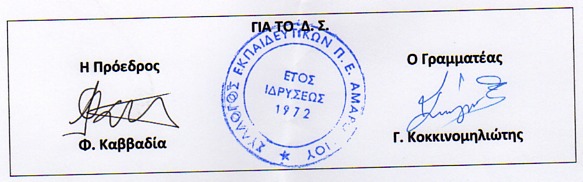 